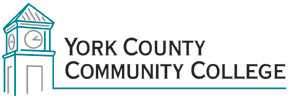 College CouncilTuesday: November 3rd, 201512:30 – 2:00 in the Middle CafeteriaAGENDA1. Call to Order2. Approval of Agenda3. Approval of Minutes4. Updates	4.1 President’s Update (I)	4.2 Master Planning Committee (C)	4.3 Building Ad-Hoc committee (C)	4.4 Strategic Planning Committee (C)	4.5 Policy Committee (C)4.4 Standing Committee reports (C)5. Old Business6. New Business	6.1 New AAS/Certificate Gerontology	6.2 Online Documentation Work Group Proposal (D, A)	6.3 Display Policy (D, A) *appropriate for new policy committee, not formed yet7.  Announcements8. Public Comment9. AdjournmentNote:  In keeping the College Council’s Agenda Item Request Form, agenda items are coded as follows:  A= Action Item; C= Committee Report; D= Discussion; I= Information